各　位　　　　　　　　　　　　　　　　　　　　　　　　　　　　　2021.2.8　　　　　　　　　　　　　　　　　　　　　　　　　　日本高齢期運動連絡会　　　　　　　　　　　　　　　　　　　　　　　　　　事務局長　武市　和彦「#医療費窓口負担２倍化止める」緊急WEB集会のご案内みなさまの日夜のご奮闘に心より敬意を表します。政府は、2月5日の閣議で75歳以上の医療費窓口負担２割導入を柱とした医療制度改定一括法案を决定し国会に提出しました。コロナ感染拡大のもとで、国民生活をさらに追い詰め、高齢者を医療から遠ざける窓口負担増は断じて許されません。全国で２割化反対の取り組みをさらに大きく広げ、急ぎ大きな世論を作り出すことが必要です。このような情勢の中、日本高齢期運動連絡会は他団体と共同で、２月18日に「#医療費窓口負担２倍化止める」緊急WEB集会を行います。ぜひ全国からのご参加をお願いいたします。緊急事態宣言下であることから、都内の方以外は、原則WEBでのご参加をお願いいたします。「#医療費窓口負担２倍化止める」緊急WEB集会への参加について、事前に別紙にて参加申込みをお願いいたします。参加申込みをいただいた方に当日のZoomをご案内いたします。記「#医療費窓口負担２倍化止める」緊急WEB集会■　日　時　2021年２月18日（木）　１２時～１３時予定■　会　場　衆議院第２議員会館多目的会議室（１F）+WEB・WEB集会についてはWeb（ZOOM）での配信を行います。・ユーチューブでの配信も行います内　容・各団体から発言（当事者、医療現場から）・署名提出・国会議員挨拶　などお手元にあります署名は16日までに日本高連事務局にお送りください。　　　〒164-0011  東京都中野区中央5-48-5 シャンボール中野504                   TEL&FAX 03-3384-6654                   Email   nihonkouren@nifty.com今後の国会集会予定は下記の通りです　　3.18  国会集会　医団連、年金者、日本高連で開催 集会後議員要請行動          時間は未定。WEBで全国発信します。　　4.22  国会集会　医団連、年金者、日本高連で開催 集会後議員要請行動          時間は未定。WEBで全国発信します。 「75歳以上の医療費窓口負担２割化撤回」ネット署名スタート！
   ＵＲＬより賛同をお願いします！ http://chng.it/mY2M6VBSnM  会報、SNSなどで 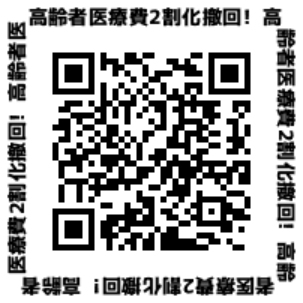 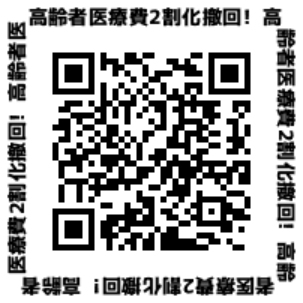   どんどん拡散ください